Hrvatski jezik 10.11. 2020. Lektira: 2. satPonovno smo kreativni uz našeg cara. Da bismo bolje naučili što znači tkati i kako se radi tkanina, pokušajmo slično s papirom.Možeš upotrijebiti bilo kakav papir (može i od reklama).Zabavi se i napravi svoje „ruho“.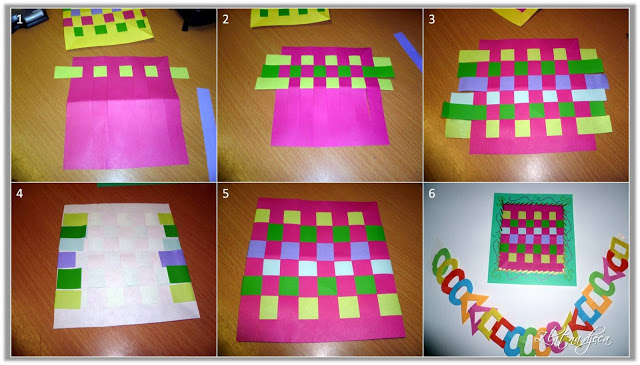 Napiši u pisanku naslov „Vježba“Vježbaj čitanje: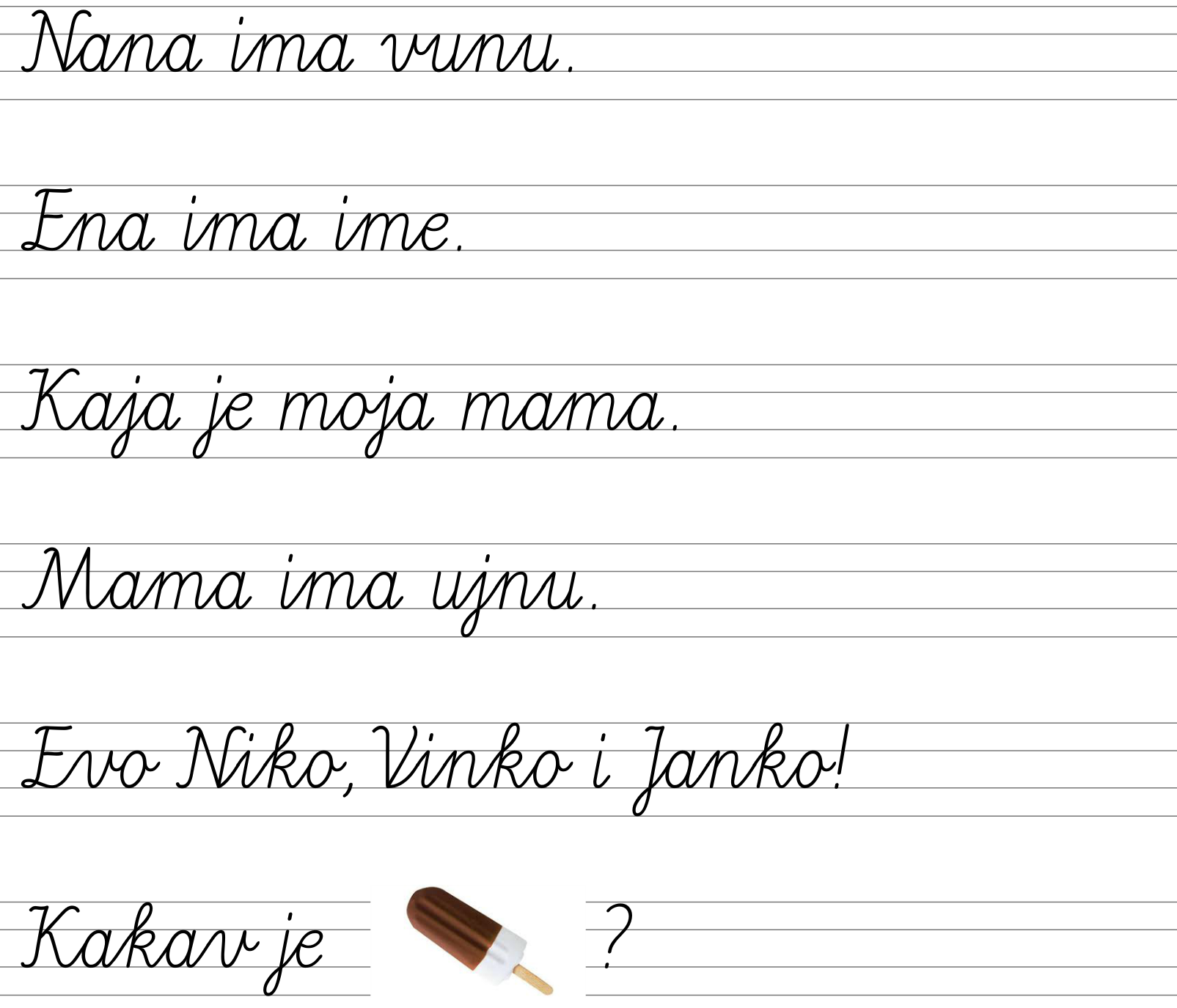 Pronađi rečenicu koja je pitanje, odgovori na njega! Koji rečenični znak piše na kraju te rečenice? (Odgovori tiskanim slovima u pisanku.)Pronađi rečenicu s uskličnikom, prepiši ju u pisanku!Pronađi jednu rečenicu s točkom: nacrtaj to što si pročitao u  pisanku!To je to!Budi vrijedan, voli te učiteljica 